Arlington Scavenger Hunt Family EditionPatrocinado por la Sociedad Histórica de Arlington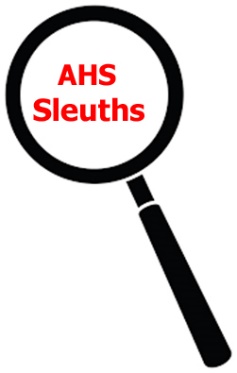 El condado de Arlington es un lugar interesante. Esta búsqueda del tesoro lo ayudará a conocer algunos de los lugares interesantes del condado. Esperamos que usted y su familia completen esta búsqueda del tesoro y provean sus respuestas en la hoja de respuestas que aparece a continuación. Nos encantaría que usted y su familia se tomaran una foto en distintos lugares del recorrido. Preguntas para la búsqueda del tesoro:1. Encuentre una casa hecha de troncos en el condado.2. Encuentra dos calles con nombres de presidentes de los Estados Unidos.3. Encuentre una escuela con el nombre de un presidente de los Estados    Unidos.4. Encuentre una escuela que tenga más de 110 años. (Sugerencia: puede que todavía no sea una escuela)5. Encuentra un edificio del gobierno federal. Un edificio del gobierno federal es para la gente de todo Estados Unidos.6. Encuentra un cementerio que tenga lápidas de la Guerra Civil (1861-1865).7. Encuentre un restaurante en Arlington que sirva comida que sea común en otro país.8. Encuentra un cañón en Arlington.9. Encuentra la escuela secundaria más nueva en Arlington que abrió en 2019.10. Encuentra un monumento en Arlington. Un monumento se utiliza para rendir homenaje a una persona o un evento.Nombre____________________ Información de contacto correo electrónico o teléfono _____________Hoja de respuestas1. Escriba la dirección de la casa:¿Por qué crees que las casas antiguas están hechas de troncos?¿Por qué crees que la mayoría de las casas de hoy no están hechas de troncos?2. Nombre de la primera calle:Nombre de la segunda calle:¿Por qué crees que nombramos las calles con los nombres de los presidentes?3. Nombre de la escuela:Si pudieras nombrar una escuela, ¿a quién le pondrías el nombre y POR QUÉ?4. ¿Cuál es la dirección de esta escuela?¿Por qué crees que ya no se usa como escuela?5. Escriba el nombre del edificio del gobierno federal:¿Por qué la gente visita este edificio?¿Por qué crees que es en Virginia y NO en Washington, D.C.?6. Dirección del cementerio?¿Cómo se ve el cementerio?¿Por qué crees que está en Arlington?7. Escribe el nombre del restaurante:¿Te gusta la comida que se sirve aquí?¿Cómo es diferente a la comida que comes en casa?8. ¿Dónde encontraste el cañón?¿Por qué crees que está en Arlington?9. Escribe el nombre de la escuela:¿Por qué crees que la escuela lleva el nombre de esta persona?10. Escribe el nombre del monumento:¿A quién honra el monumento?